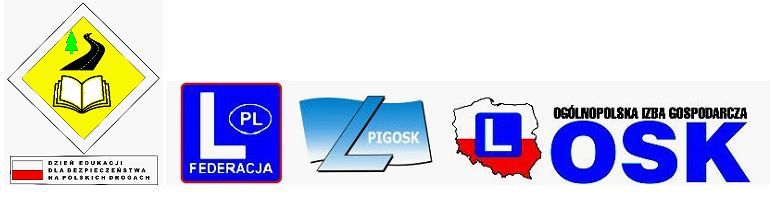 12 stycznia 2023                                                                                                     Wzór pismaSzanowni Państwo	 Polska Federacja Stowarzyszeń Szkół Kierowców z/s w Warszawie /dalej PFSSK/, Polska Izba Gospodarcza Ośrodków Szkolenia Kierowców z/s w Piastowie /dalej PIGOSK/, Ogólnopolska Izba Gospodarcza Ośrodków Szkolenia Kierowców z/s w Koszalinie /dalej OIGOSK/ doceniając ważkość problematyki w trosce 
o bezpieczeństwo na polskich drogach, społecznie szczególnie istotne wobec lawinowo przyrastającego natężenia ruchu pojazdów, i związanych z nim potencjalnych zagrożeń jak również pragnąc uhonorować wysiłek wielu osób i instytucji pracujących na rzecz edukacji społeczeństwa w zakresie bezpiecznego korzystania z dróg, wzorem obchodzonego 6 maja Europejskiego Dnia Bezpieczeństwa Ruchu Drogowego - niniejszym inicjujemy wystąpienie z petycją w sprawie ustanowienia 25 maja Dniem Edukacji dla Bezpieczeństwa na Polskich Drogach obchodzonego na terytorium Rzeczypospolitej Polskiej.Dzień ten mógłby stać się wspólnie obchodzonym świętem wszystkich instytucji, organizacji, firm i osób zajmujących się edukacją na rzecz bezpieczeństwa w ruchu drogowym. Poczynając od osób wykonujących odpowiedzialny i ważny społecznie zawód instruktora nauki i instruktora techniki jazdy, które od 25 maja 1995 figurują w klasyfikacji zawodów i specjalności, poprzez osoby i instytucje zajmujące się szkoleniem instruktorów oraz egzaminatorów, Wojewódzkie Ośrodki Ruchu Drogowego zajmujące się zarówno egzaminowaniem kandydatów na kierowców jak i doszkalaniem kierowców, a także nauczycieli realizujących program wychowania komunikacyjnego, jak również publikatory propagujące zagadnienia związane z bezpieczeństwem na drodze po instytuty naukowe prowadzące badania nad stanem i sposobami poprawy bezpieczeństwa na drogach, wszystkie te instytucje i zatrudnione w niej osoby łącznie z pracownikami obsługi, zasługują w naszym przekonaniu na uhonorowanie ich wysiłków na rzecz zwiększenia bezpieczeństwa na polskich drogach, corocznym Świętem w III Rzeczypospolitej Polskiej. PFSSK, PIGOSK i OIGOSK w tej sprawie zamierzają złożyć petycję do Komisji Praw Człowieka, Praworządności i Petycji Senatu RP.Jeśli podzielacie Państwo nasze przekonanie o potrzebie ustanowienia na terytorium RP Dnia uświadamiającego społeczeństwu jak ważna jest praca bardzo dużej grupy osób, pozwalająca zwiększać bezpieczeństwo polskich użytkowników rosnącego ruchu drogowego i za razem czujecie potrzebę wspólnego świętowania, to aby nasza petycja miała większe szanse pozytywnego rozpatrzenia przez Senacką Komisję do Praw Człowieka, Praworządności i  Petycji prosimy Państwa o poparcie naszej inicjatywy. Z wyrazami szacunku Jan Szumiał Prezes Polskiej Federacji Stowarzyszeń Szkół Kierowców  KRS 0000133194Krzysztof SzymańskiPrezes Polskiej Izby Gospodarczej Ośrodków Szkolenia Kierowców KRS 0000256376Roman StencelPrezes Ogólnopolskiej Izby Gospodarczej Ośrodków Szkolenia Kierowców KRS 0000276855